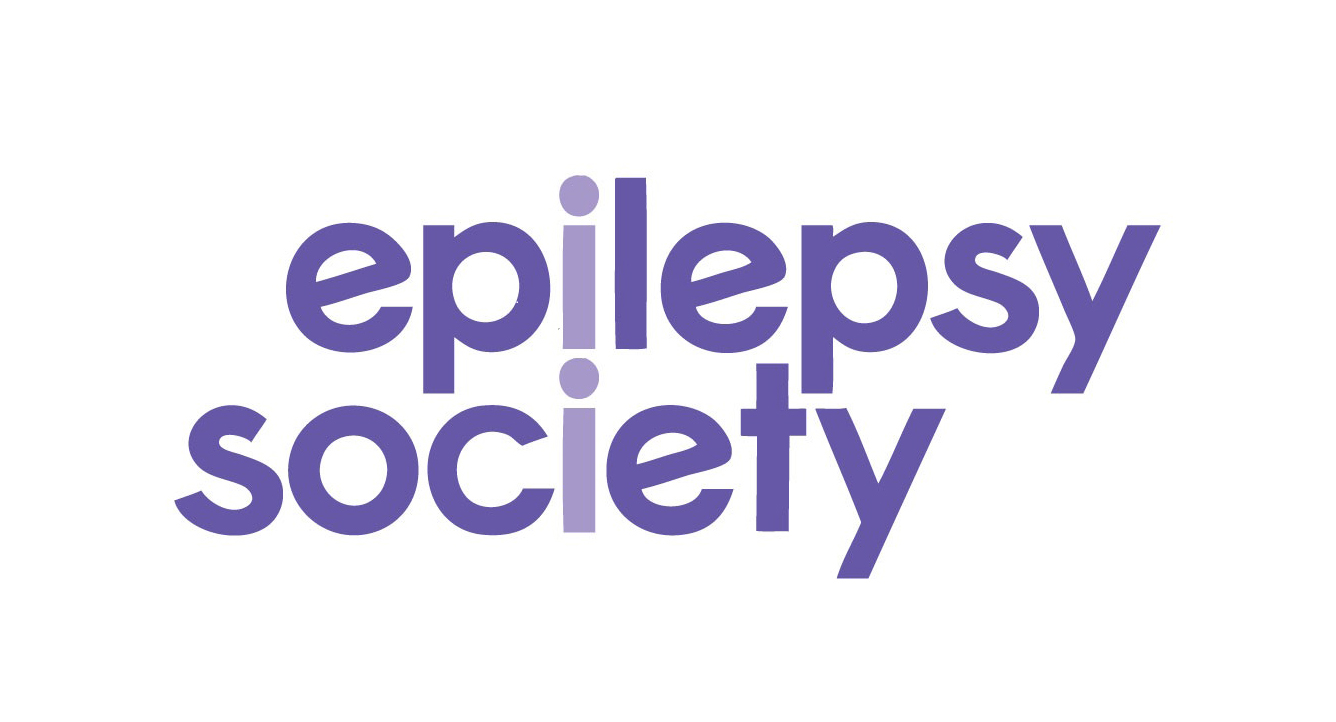 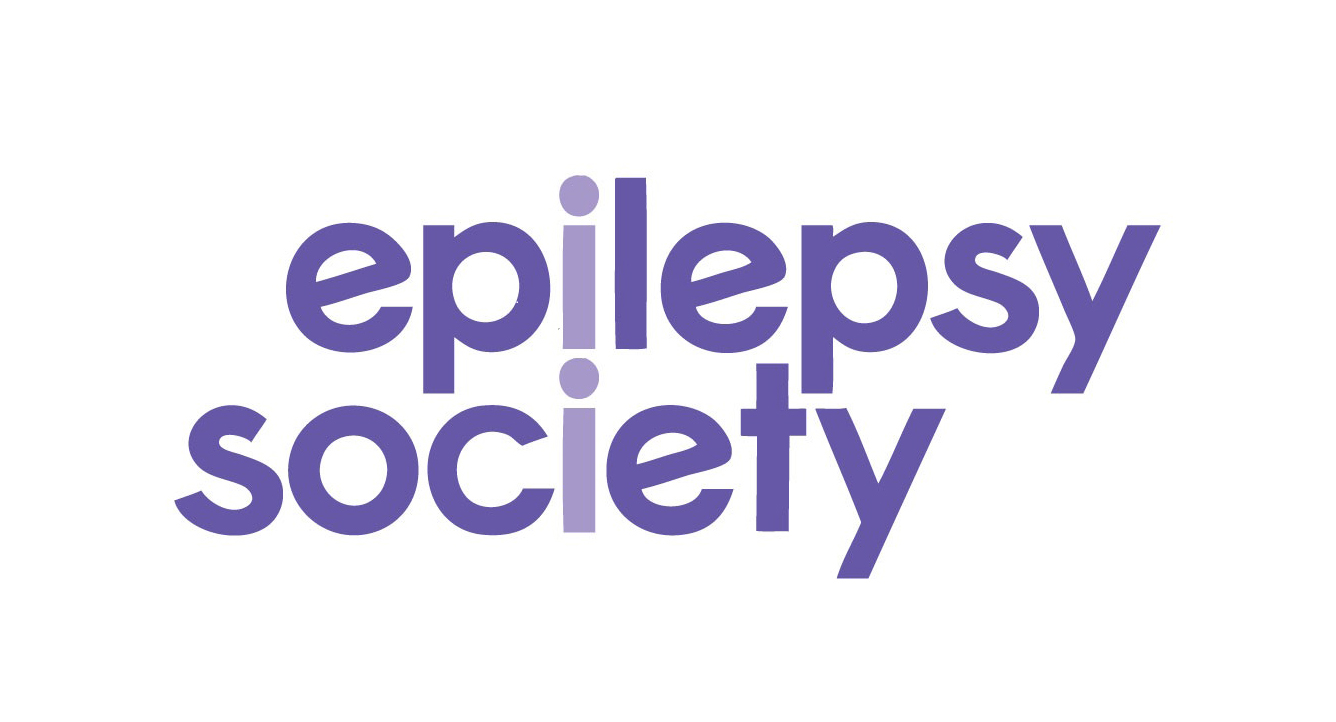 For immediate release[Insert your area] [Insert as appropriate: man/woman/business/school eg A Bradford woman] is helping the Epilepsy Society to support people with epilepsy A [select: woman/man/business/school] from [your area] has raised an amazing £xxx for Epilepsy Society by [insert details of your event here]. The event was held on 26 March to celebrate Purple Day, the international day for epilepsy. [Insert name], [insert age, where appropriate] organised a virtual [insert details here of the fundraising event], on [when it was held] at/in [where it was held, eg Zoom], with all proceeds helping raise vital funds for the UK charity that supports people with epilepsy through research, information and its national helpline. Friends and family joined [name of persont] to enjoy [insert details of the online event, such as cakes, refreshments, quiz, entertainment]. [Your name] organised the event because [insert reason e.g. in memory of a loved one/a friend or relative has epilepsy/ you think the charity does great work].600,000 people in the UK have epilepsy and 87 people are diagnosed with the condition every day. Each year 1,000 people lose their lives due to epilepsy. This includes 600 who die of Sudden Unexpected Death in Epilepsy (SUDEP).   [Your name] said “[We/I] wanted to fundraise for Epilepsy Society because [explain the reasons why you fundraised for Epilepsy Society, for example a loved one has sadly passed away/someone you know has epilepsy/ you want to support the work the charity does].“All the money [we / I] raised  for Epilepsy Society will help them to support people with epilepsy through research and important services such as information and their epilepsy helpline. I/we really enjoyed organising this event and I/we are really grateful for all those who supported us.” Gordon Craig, Director of Fundraising at the Epilepsy Society said: “We are always very grateful for the funds that our supporters raise, particularly when traditional events have had to be moved online due to the pandemic. People are very resourceful and imaginative in the events that they organise for Purple Day. The money will really help to make a difference to people with epilepsy, both through research and through our epilepsy support services."On behalf of all of us at the Epilepsy Society, a huge thank you.” You can still sponsor [Your name] by going to [insert a fundraising link such as JustGiving if you have one] If you would like to raise funds for the Epilepsy Society go to www.epilepsysociety.org.uk/fundraiseENDSIf you would like more information or would like to contact me for an interview or images, please contact me on/at:  [your contact details] About Epilepsy Society Nicola Swanborough		Head of External Affairs				 01494601417						07876834122                                        nicola.swanborough@epilepsysociety.org.uk www.epilepsysociety.org.uk/media-centre Notes for Editors:Epilepsy:Epilepsy is the most common serious neurological condition and affects more than half a million people in the UK, around one person in every hundred. Epilepsy Society:Epilepsy Society is the UK’s leading provider of epilepsy services. Its headquarters in Buckinghamshire are a centre for medical research into the condition, housing the only MRI scanner in the UK dedicated solely to epilepsy. It also operates a globally unique NHS epilepsy assessment facility providing individual assessment, rehabilitation training and ground-breaking research opportunities. It also provides residential care to around 100 people with severe epilepsy.Epilepsy Society runs a confidential helpline on Monday and Tuesday from 9am - 4pm and on Wednesdays from 9am - 7.30pm. It has a comprehensive range of information leaflets on many aspects of living and coping with epilepsy. In addition, the charity runs tailor-made training programmes for health professionals, employers and individuals as well as providing a comprehensive range of training and qualifications for staff members.  Epilepsy Society helpline 			01494 601400Epilepsy Society website			www.epilepsysociety.org.uk Charity no: 206186